EDITAL Nº 04/2020 – DAA/SSo/IFAL-PIRANHASSELEÇÃO PARA O PROGRAMA DE AUXÍLIO PERMANÊNCIA PARA ESTUDANTES DO ENSINO MÉDIO E SUPERIOR A Direção do Campus, a Gestão de Assistência Estudantil e o Serviço Social do IFAL / CAMPUS PIRANHAS, no uso de suas atribuições, amparando-se na Resolução nº16/CS de 11 de dezembro de 2017, e suas alterações, e na Resolução nº 21/2020 de 20 de abril de 2020, FAZ SABER, através deste Edital, as condições de seleção dos/as estudantes desta Instituição Federal de Ensino ao Programa de Auxílio Permanência (PAuP) destinado aos ingressantes, novatos, e aos não beneficiados pelo PAuP 2019 de todas as turmas dos Cursos Técnicos em Agroecologia/ Agropecuária, Agroindústria e do Curso Superior em Engenharia Agronômica e Física. Os/As estudantes devem estar regularmente matriculados.1.1. É finalidade da Política de Assistência Estudantil: possibilitar condições para o acesso, a permanência com qualidade e a conclusão com êxito das/os estudantes regularmente matriculados/as em cursos presenciais de nível médio – nas formas integrado e subsequente – e de nível superior.1.2 O Programa de Auxílio Permanência (PAuP) vinculado ao Serviço Social, caracteriza-se pela transferência de recursos financeiros a estudantes para custear despesas com transporte, alimentação, moradia, creche, atendimento educacional especializado (AEE) ou outras necessidades socioeconômicas caracterizadas por uma situação de risco e/ou vulnerabilidade social.1.3 Este edital está subsidiado na Instrução Normativa Nº 2/2020 REIT-PROEN que se aplica a todos os campi do Ifal com suspensão do calendário acadêmico devido a situações emergenciais e eventuais ou em período de férias e tem por finalidade definir procedimentos a serem adotados para a manutenção do pagamento das bolsas e auxílios dos programas de seleção da Política de Assistência Estudantil enquanto perdurar os períodos em questão.1.4 Somente poderão ser atendidos pelos programas de seleção da Assistência Estudantil do IFAL, estudantes, em situação de vulnerabilidade, regularmente matriculados/as, em cursos presenciais de nível médio – nas formas integrado e subsequente – e de nível superior, com cadastro no Serviço Social de cada campus, por meio de análise socioeconômica, considerando as legislações pertinentes.1.4.1 Somente poderão participar deste edital os/as estudantes novatos ou aqueles/as que não foram contemplados nos Programas de Auxílio Permanência em 2019.1.5 Para fins de concessão do pagamento desses benefícios, o agravamento da condição de vulnerabilidade já existente caracteriza-se em uma situação em que o/a estudante ou sua família estão momentaneamente impossibilitados de lidar com o enfrentamento de situações emergenciais, eventuais e específicas, atípicas e inesperadas, cuja ocorrência venha prejudicar a permanência e o êxito no percurso acadêmico, ou na unidade familiar, em decorrência de situação adversa e declarada pelas autoridades municipal, estadual, e/ou federal como de calamidade pública, tais como: desastres, intempéries, enchentes, epidemias, pandemias, dentre outras.2.1 ETAPA 1- INSCRIÇÃO2.1.1 Para realizar a inscrição o/a estudante deverá preencher o Questionário Socioeconômico, disponível no site do campus (http://www.piranhas.ifal.edu.br/)) na aba da Assistência Estudantil, através do link https://forms.gle/cJW8BFTHwtuw4TmY6 2.1.2 Apenas participará do processo de seleção o/a estudante que preencher o Questionário Socioeconômico. O não preenchimento acarretará o indeferimento da inscrição no processo de seleção.2.2 ETAPA 2- ENVIO DA DOCUMENTAÇÃO2.2.1 O/a estudante deverá enviar toda a documentação exigida neste edital, digitalizada (escaneada ou fotografada) em UM ÚNICO E-MAIL, para o endereço eletrônico: sso.piranhas@ifal.edu.br até a data indicada no calendário do processo seletivo.2.2.2 O E-mail deve ter como título: SELEÇÃO EDITAL 04/2020. No corpo do texto deve conter o NOME COMPLETO do/a estudante, CURSO, ANO DE INGRESSO, ANO QUE ESTÁ CURSANDO.2.2.3 O/A estudante que não tiver como imprimir os anexos do edital, poderá reproduzir os textos à mão, de forma legível, utilizando caneta azul ou preta.2.2.4 A confirmação do recebimento dos documentos será realizada por e-mail.2.3 ETAPA 3 - ANÁLISE SOCIOECONÔMICA2.3.1 O processo de análise socioeconômica será realizado pela assistente social do campus, mediante informações fornecidas pelos/as estudantes por meio do questionário e envio de documentação, tomando por base os critérios estabelecidos pelo edital.2.4 ETAPA 4-RESULTADO PRELIMINAR2.4.1 O resultado preliminar não garante que o/a estudante será inserido/a nos programas, ou seja, o resultado poderá ser alterado após a avaliação dos recursos. Apenas a divulgação do RESULTADO FINAL certifica a inclusão do/a estudante.2.5 ETAPA 5- INTERPOSIÇÃO DE RECURSO2.5.1 A interposição de recurso deverá ser realizada, através do preenchimento de formulário, anexo I, e envio para o e-mail sso.piranhas@ifal.edu.br .2.5.2 Somente nas datas previstas neste edital, o/a estudante poderá interpor recurso questionando o resultado preliminar.2.5.3 Os recursos serão analisados pelo Serviço Social no prazo determinado.2.5.4 O/A autor/a do recurso poderá, caso deseje, tomar ciência do parecer através da Assistente Social do Campus.Parágrafo Único: Não serão aceitos, em qualquer hipótese, os recursos apresentados fora do prazo.2.6 ETAPA 6 - RESULTADO FINAL2.6.1 A Gestão da Assistência Estudantil ou correlato divulgará, em data prevista neste edital, o resultado final no site e redes sociais do campus.2.6.2 A situação “DEFERIDO” assegura ao candidato/a à inclusão ao Programa da Assistência estudantil pleiteado; a situação “DEFERIDO EM LISTA DE ESPERA”, representa que o/a estudante realizou todas as etapas deste edital e foi analisado/a como atendendo aos critérios de seleção, no entanto, por ausência do número de vagas, este/a estudante está inserido em uma lista de espera, onde aguardará a possibilidade de inclusão de acordo com as atualizações do orçamento destinado à Assistência Estudantil  do campus; a situação “INDEFERIDO”, indica que o/a estudante não realizou todas as etapas do processo, não apresentou toda a documentação ou não atende aos critérios exigidos neste edital e na Política de Assistência Estudantil.	3.1 A condição de vulnerabilidade social será avaliada pelo Serviço Social seguindo os critérios abaixo relacionados: a) Renda per capita familiar; b) Estudante ou pessoa da família com Deficiência e/ou Necessidades Específicas; c) Composição familiar e Fragilidade de Vínculos; d) Situação de trabalho; e) Estudantes com filhas/os ou crianças sob sua responsabilidade legal e menores de 06 anos de idade; f) Procedência escolar; g) Escolaridade dos pais e/ou responsáveis; h) Participação em Programas Sociais; i) Situação de moradia. 	3.2. Havendo igualdade de carência socioeconômica, terá prioridade o/a estudante: a) com deficiência; b) integrante da família de menor renda per capita (conforme Política da Assistência Estudantil do IFAL).4.1 Serão ofertadas 200 (duzentas) vagas para o Auxílio Permanência (PAuP) no valor de R$130,00 para todos/as os/as estudantes beneficiados/as, ficando a cargo do/a profissional de Serviço Social o aumento deste valor, considerando a ocorrência simultânea de duas ou mais situações emergenciais, conforme Art. 3º, e a dotação orçamentária do campus.4.1.1 As vagas serão distribuídas da seguinte maneira: 100 (cem) vagas para novos alunos dos 1º anos e 100 (cem) vagas para os demais alunos.4.2 O número de vagas poderá ser atualizado com base na dotação orçamentária e financeira prevista para a Política de Assistência Estudantil do IFAL e avaliação do Serviço Social do Campus.4.3 Na existência de liberação de mais recursos financeiros destinados à assistência estudantil, bem como de recursos excedentes de outros editais de assistência estudantil, assim como o surgimento de vagas devido a desistências/cancelamentos, o Serviço Social poderá aplicar a concessão de auxílios aos estudantes em lista de espera.5. DA VIGÊNCIA DO AUXÍLIO5.1 A concessão do Programa de Auxílio Permanência (PAuP) do presente edital terá validade enquanto perdurar o atual período de suspensão do calendário acadêmico.6.1 Toda a documentação a seguir deverá ser digitalizada (escaneada ou fotografada) de forma LEGÍVEL e enviada por e-mail (sso.piranhas@ifal.edu.br) conforme o item 2.2.Identidade;CPF;Foto; Comprovante de residência;Comprovante de participação em Programas Sociais do Governo (Cartão e/ ou Recibo do Bolsa Família);Ficha de composição familiar, anexo IV.Comprovantes de renda de todos os integrantes da residência que possuem 18 anos ou mais (ANEXAR OS DOCUMENTOS ABAIXO DE ACORDO COM A SITUAÇÃO DE CADA PESSOA QUE RESIDA COM O ALUNO/A):ASSALARIADO(A): contracheque mais recente ou declaração do empregador ou do próprio assalariado;APOSENTADO(A)/PENSIONISTA: comprovante de Benefício do Órgão Previdenciário, ou contracheque ou extrato bancário;COMERCIANTE: Declaração de onde exerce a atividade comercial e os seus rendimentos mensais;TRABALHADOR(A) AUTÔNOMO(A) (exs.: biscateiro, pedreiro, costureira, diarista, ambulante, etc.): Declaração de onde exerce a atividade e rendimento dos últimos três meses, conforme modelo em anexo. ATENÇÃO: Em caso de impossibilidade de impressão da declaração para preenchimento, o/a estudante poderá fazê-la de próprio punho, com a respectiva assinatura.DESEMPREGADO: Carteira Profissional (CTPS) notificando a demissão ou rescisão de contrato. As cópias devem ser das páginas de identificação e a página que conste o último registro de vínculo empregatício. Em caso de não existência de CTPS será aceita Declaração de Desemprego conforme anexo II. ATENÇÃO: Em caso de impossibilidade de impressão da declaração para preenchimento, o/a estudante poderá fazê-la de próprio punho, com a respectiva assinatura.6.1.1 Considerações referentes à comprovação familiar:Caso o candidato seja independente financeiro, comprovar sua renda. Será considerado independente financeiro somente o discente maior de 18 anos, que comprove condições de prover seu próprio sustento, sem contar com nenhum tipo de auxílio financeiro de outras pessoas. Esta informação está passível de análise e aprovação.Caso o discente resida com parentes ou amigos (pensão, república, cedência, entre outros) com o fim de estudo, mas depende financeiramente dos pais ou responsáveis, apresentar a documentação da família que o subsidia.7 – DA CONCESSÃO 7.1 O resultado final será divulgado no site e nas redes sociais do campus Piranhas.7.2 O pagamento do auxílio acontecerá preferencialmente por meio de depósito em conta, cujo/a o/a estudante seja, obrigatoriamente, o/a titular, conforme portaria nº 3063/GR, de 28 de dezembro de 2017.7.3 O/A estudantes em situação DEFERIDO que já possuir conta em seu nome deverá enviar a foto do cartão ou extrato bancário em até 3 dias após divulgação do resultado final para o email: sso.piranhas@ifal.edu.br .O/a aluno/a deve ser titular da conta bancária.7.4 O/A estudante que não tiver conta será pago pelo CPF por meio de ordem bancária. A verba deverá ser retirada em qualquer agência do Banco do Brasil, mediante apresentação de RG e CPF.7.5 No caso do retorno do pagamento de ordem bancária, o/a estudante somente receberá o auxílio juntamente com o pagamento do mês subsequente.7.6 Os/As estudantes deferidos em lista de espera poderão ser incluídos/as até a validade deste edital em caso de surgimento de vagas.8. DO CANCELAMENTO DA/O BOLSA/AUXÍLIO 		8.1 O/A aluno/a será desligado/a do programa:a) a pedido;b) quando do trancamento da matrícula ou desistência do curso;c) quando da conclusão do curso;8.2 O/A aluno/a beneficiário/a deverá comunicar ao Departamento de Assistência Estudantil do Campus quaisquer alterações em sua realidade socioeconômica ou acadêmica no que se refere ao trancamento, desistência ou conclusão do curso.9. DO CRONOGRAMA DE SELEÇÃO	10.1. O ato de inscrição gera a presunção de que o/a estudante conhece as exigências deste edital e aceita as condições de seleção, não podendo invocar desconhecimento a qualquer título, época ou pretexto. 10.2 A inexatidão das declarações, as irregularidades nos documentos ou outras de qualquer natureza que não atendam às exigências deste edital, ocorridas em qualquer fase do processo, eliminarão o/a estudante do processo de seleção. Se identificadas posteriormente, impedirão o seu ingresso aos programas da Política de Assistência Estudantil, anulando-se todos os atos e efeitos decorrentes da sua inscrição. 10.3 As inverdades ou omissão de dados relevantes, assim como fraude ou falsificação de documentos que visem burlar o processo seletivo serão motivos de desclassificação e até de exclusão dos Programas da Política de Assistência Estudantil, sem prejuízo das medidas administrativas, disciplinares e legais cabíveis.10.4 A pendência de qualquer documentação acarretará o indeferimento do seu processo de inscrição e, por consequência, sua não participação no processo seletivo.10.5 Os/As estudantes que participarem do processo de seleção têm a garantia total de sigilo das documentações e informações prestadas ao Serviço Social do Instituto, conforme estabelece o Art. 2º alínea d, do Código de Ética Profissional do Assistente Social.10.6 Compete ao/à estudante comparecer às reuniões promovidas pelo Serviço Social, quando solicitada/o, após o retorno das atividades acadêmicas.10.7 O/A estudante que, por qualquer motivo, receber algum valor indevidamente, terá obrigação de devolvê-los através de via Guia de Recolhimento da União - GRU emitida pelo Setor de Contabilidade do Campus.10.8 Caso seja efetuado pagamento a estudante que não retorne às aulas e/ou já tenha se desligado do Ifal, esse/a terá a obrigação de devolver via GRU, conforme Instrução Normativa Nº 2 / 2020 - REIT-PROEN.10.9 Caso o/a estudante não pretenda retornar às aulas, deverá entrar em contato com o Serviço Social do campus para que possa ser realizado o desligamento do programa.§ 2º. Caso o/a estudante negue-se em efetuar o pagamento, a Gestão da AssistênciaEstudantil do campus abrirá processo, conforme orientação da Procuradoria Federal/Ifal.10.10 Os casos omissos e as situações não previstas neste edital serão resolvidos pelas Assistentes Sociais do Campus ou Coordenação da Assistência Estudantil.Piranhas, 12 de maio 2020Antônio Iatanilton Damasceno de FrançaDiretor GeralIFAL/Campus PiranhasPablo Fabricio da ConceiçãoGestor da Assistência EstudantilIFAL/Campus PiranhasDayse Caroline Souza LinsAssistente SocialIFAL/Campus PiranhasANEXO IRECURSOS SOBRE RESULTADO PRELIMINAR DE SELEÇÃO DOS PROGRAMAS DA ASSISTÊNCIA ESTUDANTIL- 2020Eu,______________________________________________________________________aluna/o do curso ____________________________________, inscrita/o no processo de seleção dos programas de assistência estudantil/2020, venho recorrer do RESULTADO PRELIMINAR, pelo(s) motivo(s) abaixo justificado: _____________________________________________________________________________________________________________________________________________________________________________________________________________________________________________________________________________________________________________________________________________________________________________________________________________________________________________________________________________________________________________________________________________________________________________________________________________________________________________________________________________________________________________________________________________________________________________________________________________________________________________________________________________________________________________________________________________________________________________________________________________________________________________________________________________________________________________________________________________________________________________________________________________________________________________________________________________________________Estou ciente de que o não atendimento das regras contidas no Edital nº04/2020- DAA/SSo-IFAL, que regula o Processo de Seleção no que se refere a recurso, poderá ensejar na rejeição deste.Local:________________________, _____  de ____________ de 2020.                                            ________________________________________                                          Assinatura da/o Candidata/a RequerenteANEXO IIDECLARAÇÃO DE DESEMPREGADO*Eu, ________________________________________________________, portador(a) do R.G. nº ____________________, órgão expedidor __________, e  CPF  nº ___________________, membro da família do/a estudante____________________________________________________ declaro, para os devidos fins, que estou desempregado desde o dia ____________________. Declaro ainda que não recebo nenhuma remuneração, provendo meu sustento da seguinte forma:__________________________________ .Ratifico serem verdadeiras as informações prestadas, estando ciente de que a informação falsa incorrerá nas penas do crime do art. 299 do Código Penal (falsidade ideológica), além de, caso configurada a prestação de informação falsa, apurada posteriormente, implicará no cancelamento do registro do/a estudante no processo seletivo em questão, sem prejuízo  das sanções penais cabíveis.____________________ (Cidade/UF), _____ de _____________________ de 2020.__________________________________________________       Assinatura do Declarante*Anexar a cópia do RGANEXO IIIDECLARAÇÃO DE TRABALHO AUTÔNOMO/PROFISSIONAL LIBERALEu, ________________________________________________________, portador(a) do R.G. nº ____________________, órgão expedidor __________, e  CPF  nº ___________________, membro da família do/a estudante____________________________________________________ declaro, para os devidos fins, que sou trabalhador autônomo/profissional liberal,  exercendo a atividade de ___________________________________, não constante na Carteira de Trabalho e Previdência Social, recebendo renda bruta nos meses:Mês/Ano: Renda1) ____________________/20___: R$_______________;2) ____________________/20___: R$_______________;3) ____________________/20___: R$_______________.Ratifico serem verdadeiras as informações prestadas, estando ciente de que a informação falsa incorrerá nas penas do crime do art. 299 do Código Penal (falsidade ideológica), além de, caso configurada a prestação de informação falsa, apurada posteriormente, em procedimento que assegure o contraditório e a ampla defesa, implicará no cancelamento do registro do/a estudante no processo seletivo em questão, sem prejuízo das sanções penais cabíveis. ____________________ (Cidade/UF), _____ de __________________de 2020_________________________________________________Assinatura do declaranteANEXO IV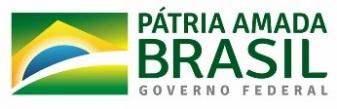 FICHA DE COMPOSIÇÃO FAMILIAR (Todos/as que residem na mesma casa)– APRESENTAÇÃO2 – DAS ETAPAS DO PROCESSO DE SELEÇÃO3– DA ANÁLISE SOCIOECONÔMICA 4 – DAS VAGAS6 – DOCUMENTAÇÃO NECESSÁRIAATIVIDADEDATALOCALDivulgação do edital12/05//2020Site e redes sociais do Campus Preenchimento do Questionário Socioeconômico12/05 a 18/05/2020Link no site do campus Piranhas: https://forms.gle/cJW8BFTHwtuw4TmY6 Envio de documentação 12/05 a 18/05/2020Email: sso.piranhas@ifal.edu.brAvaliação socioeconômica18 a 25 de maioServiço SocialResultado Preliminar26 de maioSite do Campus Interposição de Recurso27 e 28 de maioEmail: sso.piranhas@ifal.edu.brAnálise dos Recursos29 de maioServiço SocialResultado Final01 de junhoSite do Campus Envio de cópia de cartões bancários      02 a 04 de junhoEmail: sso.piranhas@ifal.edu.br10– CONSIDERAÇÕES FINAISNºNOMEGRAU DE PARENTESCOIDADENÍVEL DE ESCOLARIDADEPROFISSÃO/ OCUPAÇÃOVÍNCULO FORMAL OU INFORMALVALOR MENSAL123456789ÁREA DE PREENCHIMENTO PELO/ A ASSISTENTE SOCIAL            RENDA FAMILIARÁREA DE PREENCHIMENTO PELO/ A ASSISTENTE SOCIAL            RENDA FAMILIARÁREA DE PREENCHIMENTO PELO/ A ASSISTENTE SOCIAL            RENDA FAMILIARÁREA DE PREENCHIMENTO PELO/ A ASSISTENTE SOCIAL            RENDA FAMILIARÁREA DE PREENCHIMENTO PELO/ A ASSISTENTE SOCIAL            RENDA FAMILIARÁREA DE PREENCHIMENTO PELO/ A ASSISTENTE SOCIAL            RENDA FAMILIARÁREA DE PREENCHIMENTO PELO/ A ASSISTENTE SOCIAL            RENDA FAMILIARÁREA DE PREENCHIMENTO PELO/A ASSISTENTE SOCIAL            RENDA PER CAPITAÁREA DE PREENCHIMENTO PELO/A ASSISTENTE SOCIAL            RENDA PER CAPITAÁREA DE PREENCHIMENTO PELO/A ASSISTENTE SOCIAL            RENDA PER CAPITAÁREA DE PREENCHIMENTO PELO/A ASSISTENTE SOCIAL            RENDA PER CAPITAÁREA DE PREENCHIMENTO PELO/A ASSISTENTE SOCIAL            RENDA PER CAPITAÁREA DE PREENCHIMENTO PELO/A ASSISTENTE SOCIAL            RENDA PER CAPITAÁREA DE PREENCHIMENTO PELO/A ASSISTENTE SOCIAL            RENDA PER CAPITA